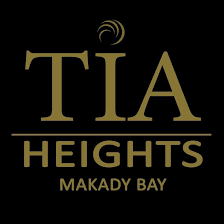 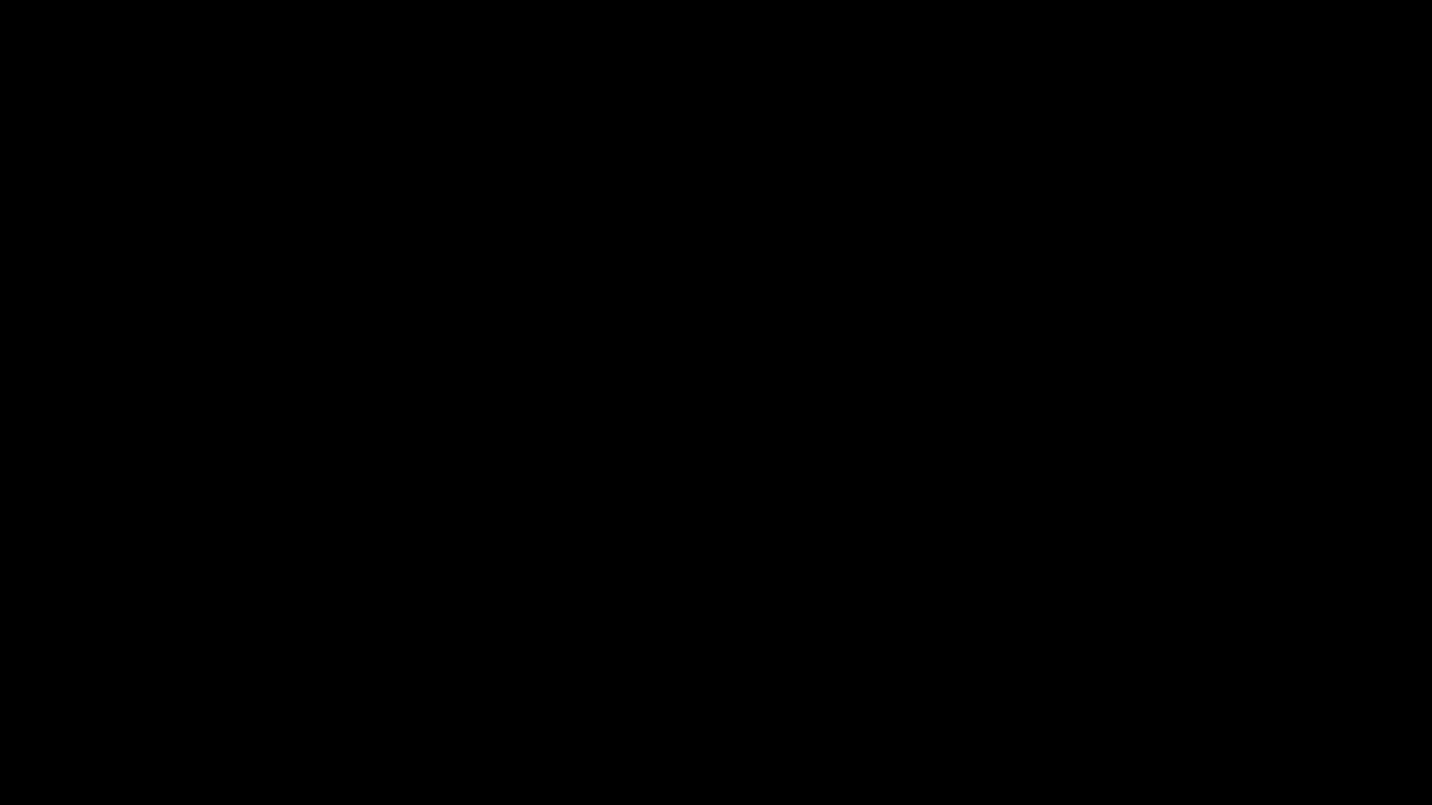 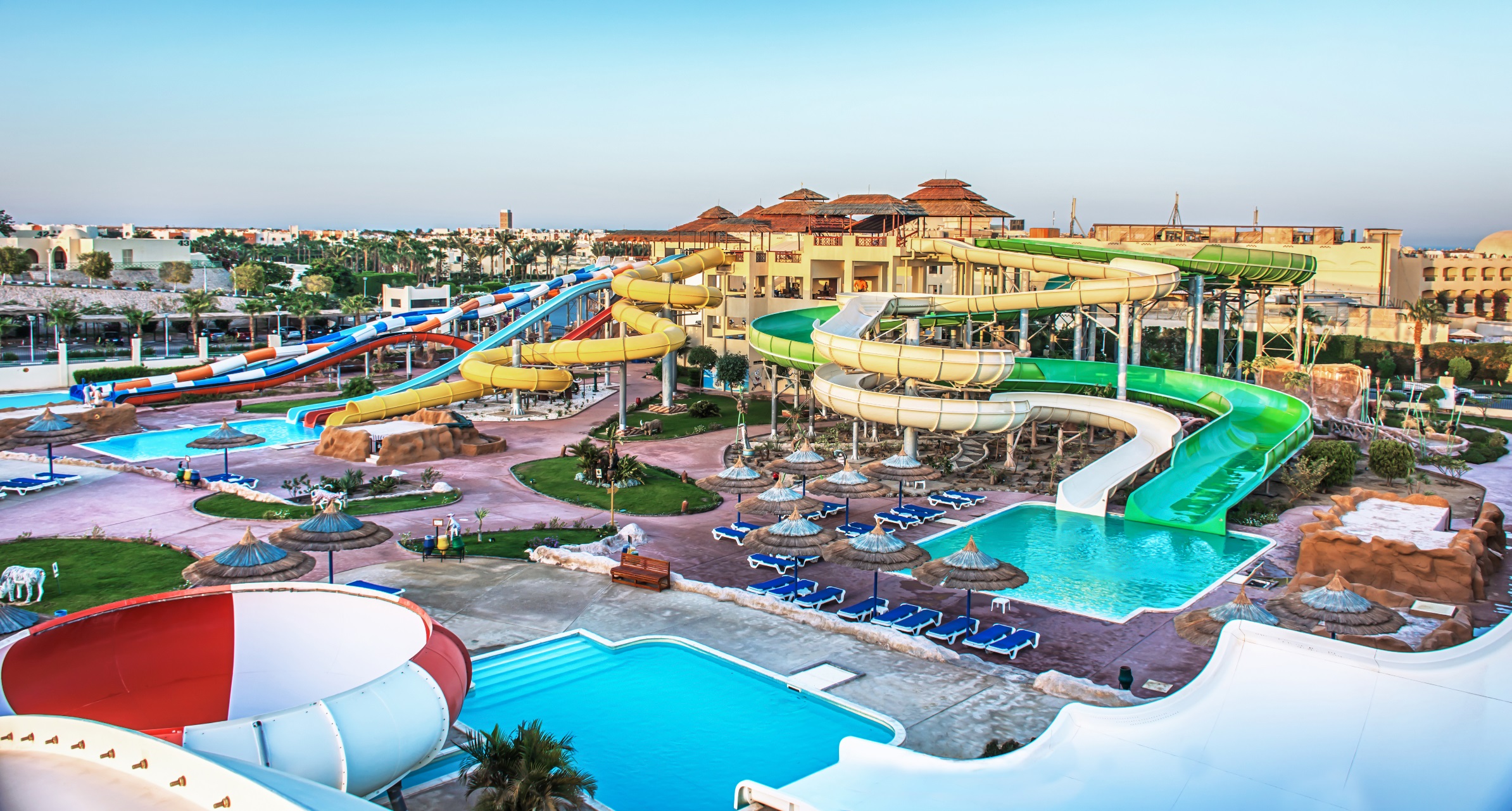 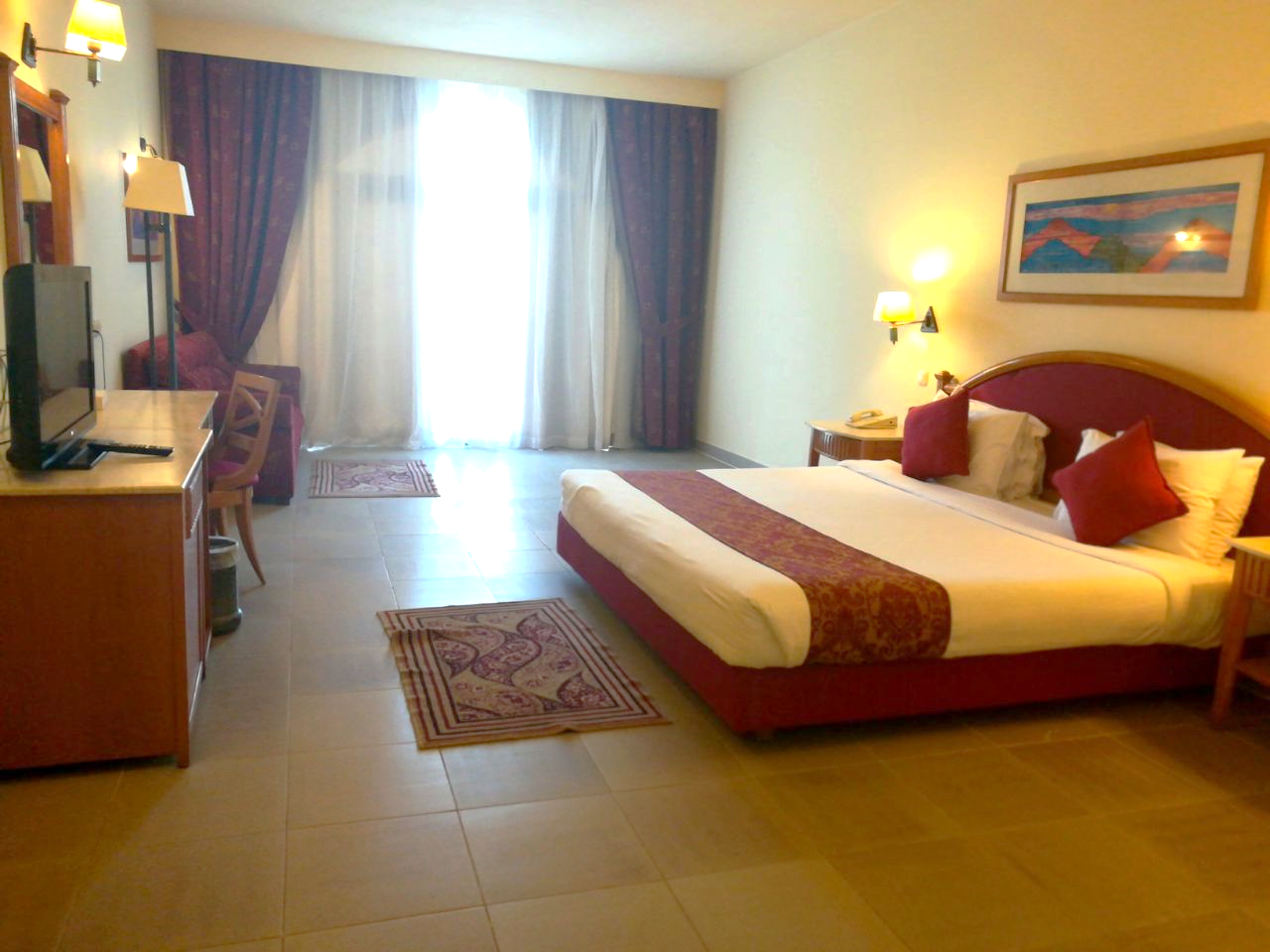 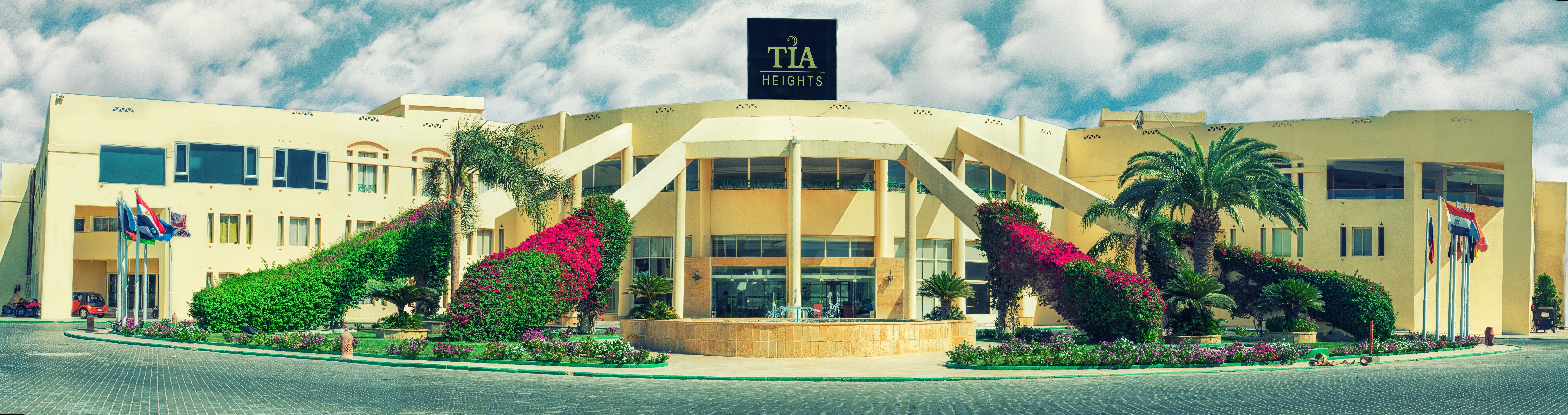 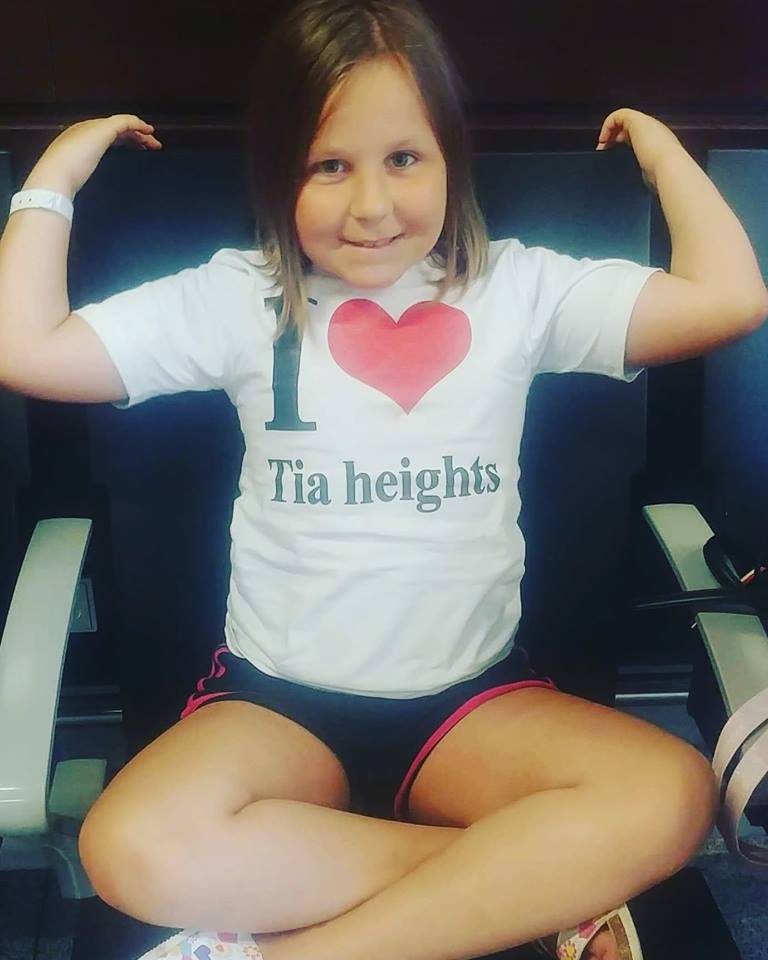 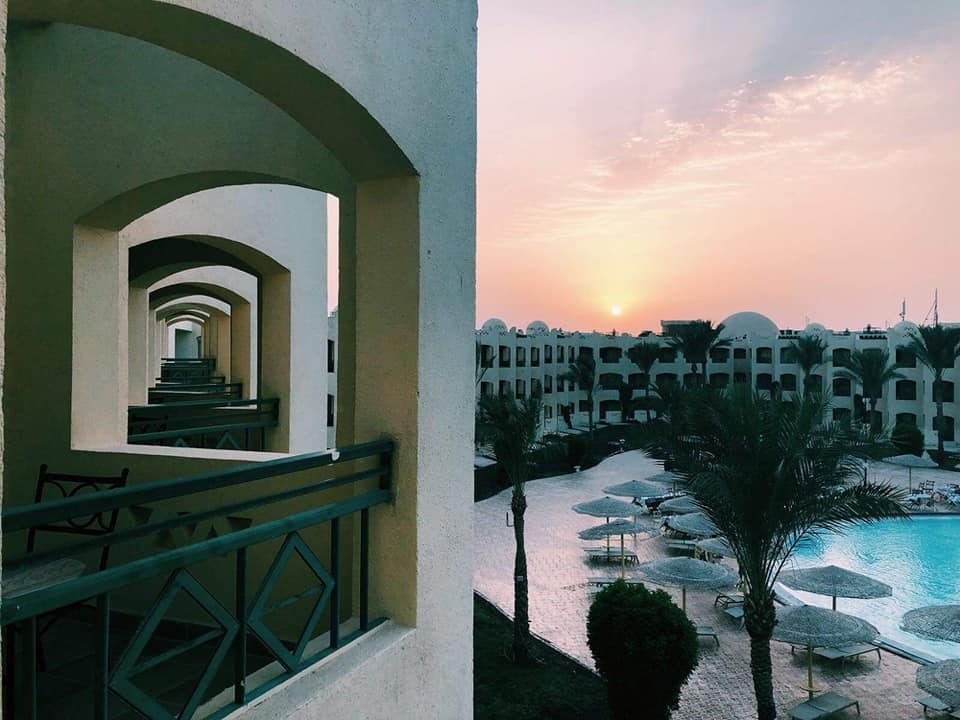 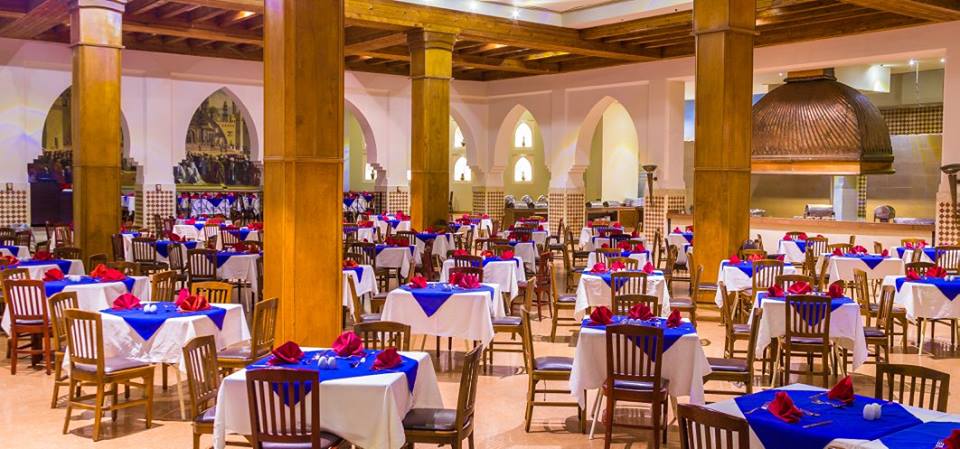 I. TIA HEIGHTS(MAIN BUILDING)The Hotel includes 474 guest rooms as follows:451 Beach rooms -16 Superior Suite -7 Junior SuitesTia Heights Hotel Room Facilities  Individually controlled air conditioningInternational dial phone & voice mailMini bar         Private bathroomHair Dryer     Private balcony or TerraceRemote control satellite TV       Safe Box Suites & Superior rooms its measurements range from 55 sqm to 274 sm, with very large balconies With a panoramic view. 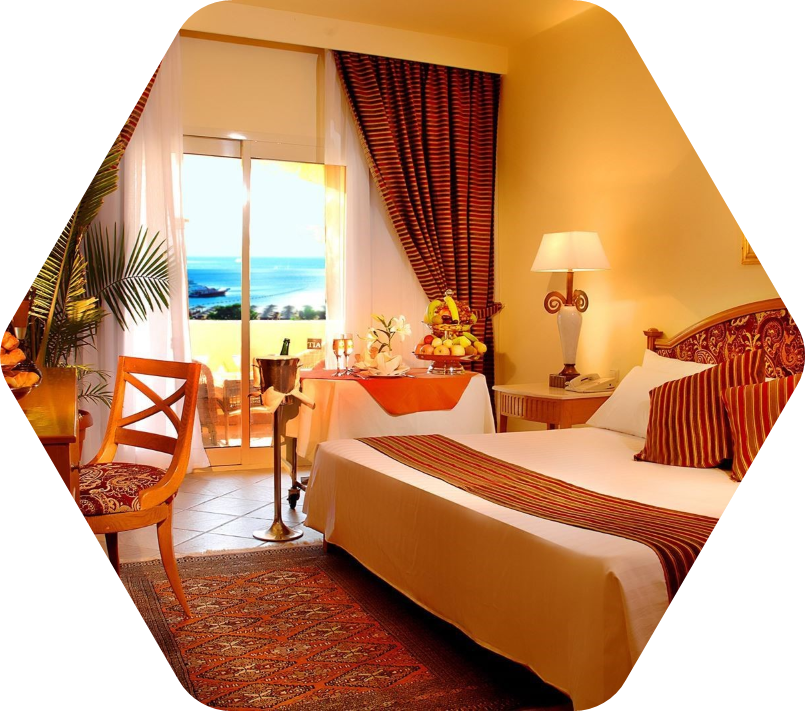 Restaurants & BarsAladdin main Restaurant with different theme nights dailyPrince Karim RestaurantSunset Bar Upper Lobby BarLa Dauphin Lobby BarDockers Pub & DiscoCaravan Beach Bar& RestaurantSeagull Beach Bar & RestaurantEl Sayyad Sea Food RestaurantLa Trattoria Italian RestaurantBlue Lagoon Pool Bar Conference & Meeting Facilities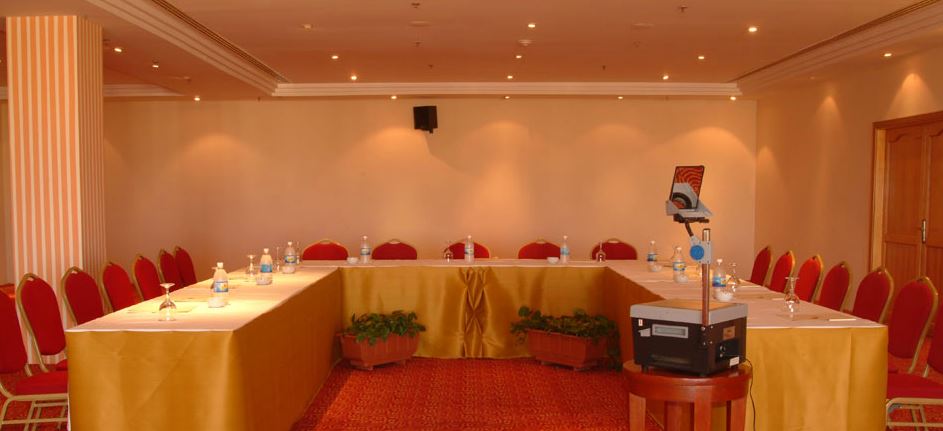  For business travelers, the hotel caters all meeting and conference needs state of the art facilities that accommodate up to 420 delegate at “Makadi Ballroom” ensuring that every meeting a guaranteed success in addition to two breakout meeting rooms each is to accommodate up to 80 delegate.II. CASCATA Cascata Aqua include 342 Guest rooms with different room types to meet all expectations, Cascata Garden include 252 Guest rooms.Cascata Aqua Guest Room FacilitiesIndividually controlled air conditioningInternational dial phone & voice mail Mini bar         Private bathroomHair Dryer     Private balcony or TerraceRemote control satellite TV       Safe Box Restaurants & BarsAqua Main Restaurant with different themes night dailyCaribbean BarCascata Beach Bar 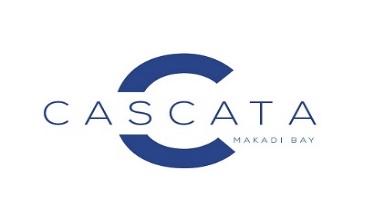 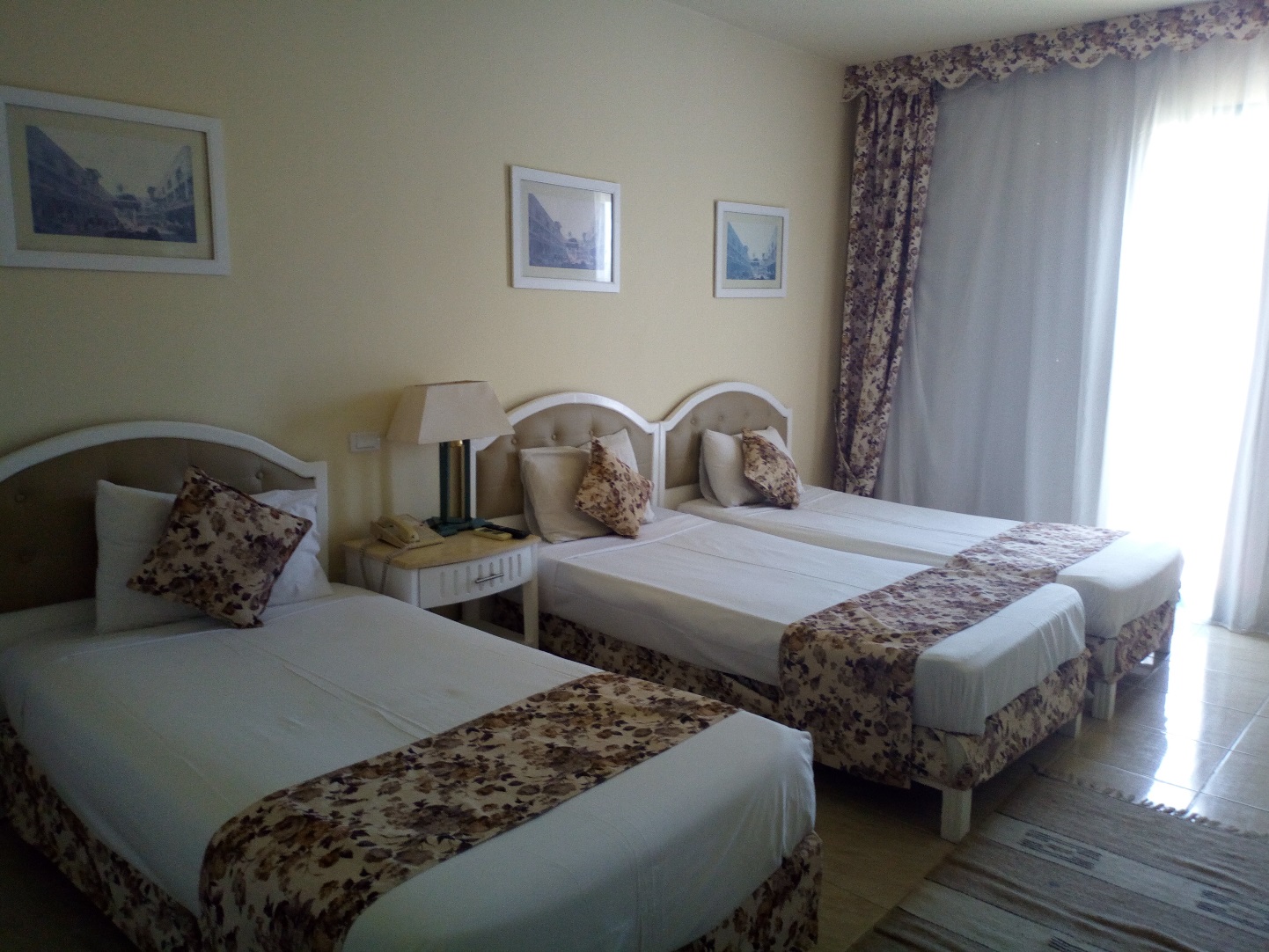 Cascata Main Pool BarHoliday BarDockers Pub & Disco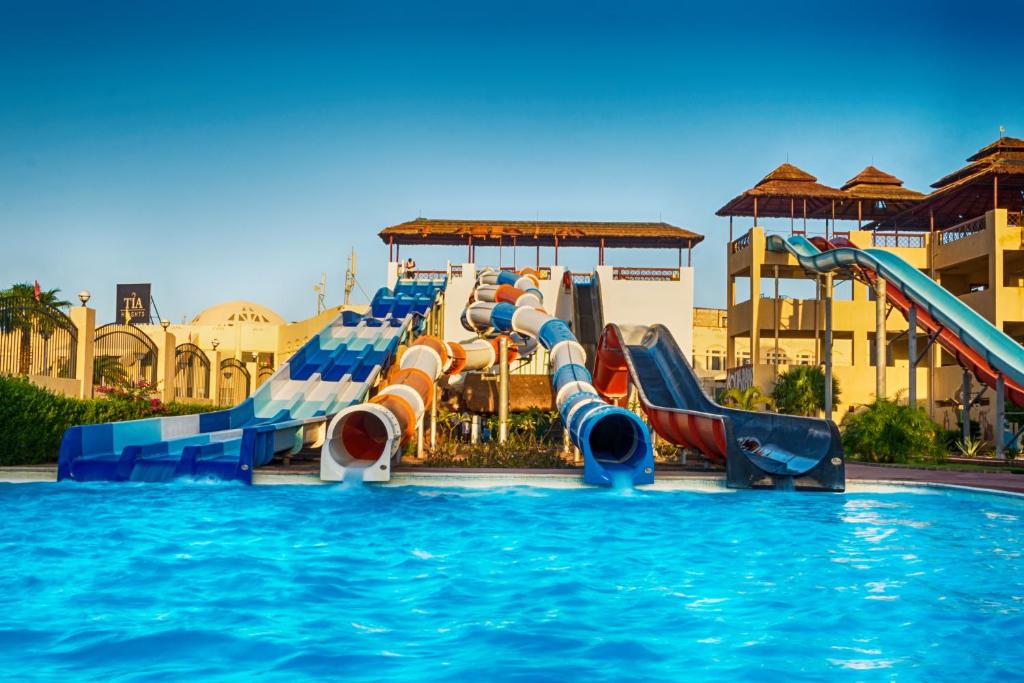 AQUA PARKA warm welcome awaits you and your family when you visit the Red Sea area’s latest, largest and most exciting Aqua Park at Tia Heights Resort, Makadi Bay. This beautiful arena built, state of the art leisure attraction features Wave Pools, 17 fun inducing slides and a dedicated kiddie’s pool complete with its own aqua games. In between rides you can enjoy a tasty snack in one of the park’s food outlets or take a stroll along our own Jungle walkway, with its refreshing waterfall features and tropical landscaping – who knows, you may see an exotic “animal” or too also! There are plenty of sun beds and tropical umbrellas that provide welcome shady area so you can rest and relax and recharge your batteries before returning to your favorite slides yet again! Tia Heights Aqua Park is guaranteed to provide you with a great fun filled family day out, so don’t delay, visit us today!OUTLETSVarity is the spice of life and our over 9 fine restaurants and bars reflects this. Whether you fancy oriental cuisine from Egypt and the Far East, the freshest seafood, or inspired tastes from south of Italy, we have the menu and the ambiance to suit any mood. After dinner, if you like to disco, the Dockers serves delicious tropical drinks and the latest dance tracks until dawn, it is also ideal for those who want to catch a live show or simply try their luck at darts with its perfect combination of 5 star service, superb facilities and breathtaking landscapes, we hope you'll soon agree that Tia Heights Makadi Bay truly is a work of art enjoy your stay.(Aladdin Restaurant - Caravan - Sunset bar - Aladdin pergola - Le Dauphin bar - El Sayyad restaurant - Safaga restaurant - Docker's Pub - Tea lounge)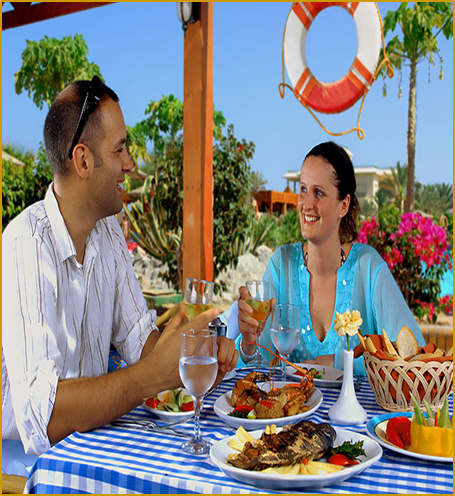 Italian RestaurantEnjoy the delicious Italian cuisine with authentic Italian music and receipts. Daily from 19:00 till 21:00 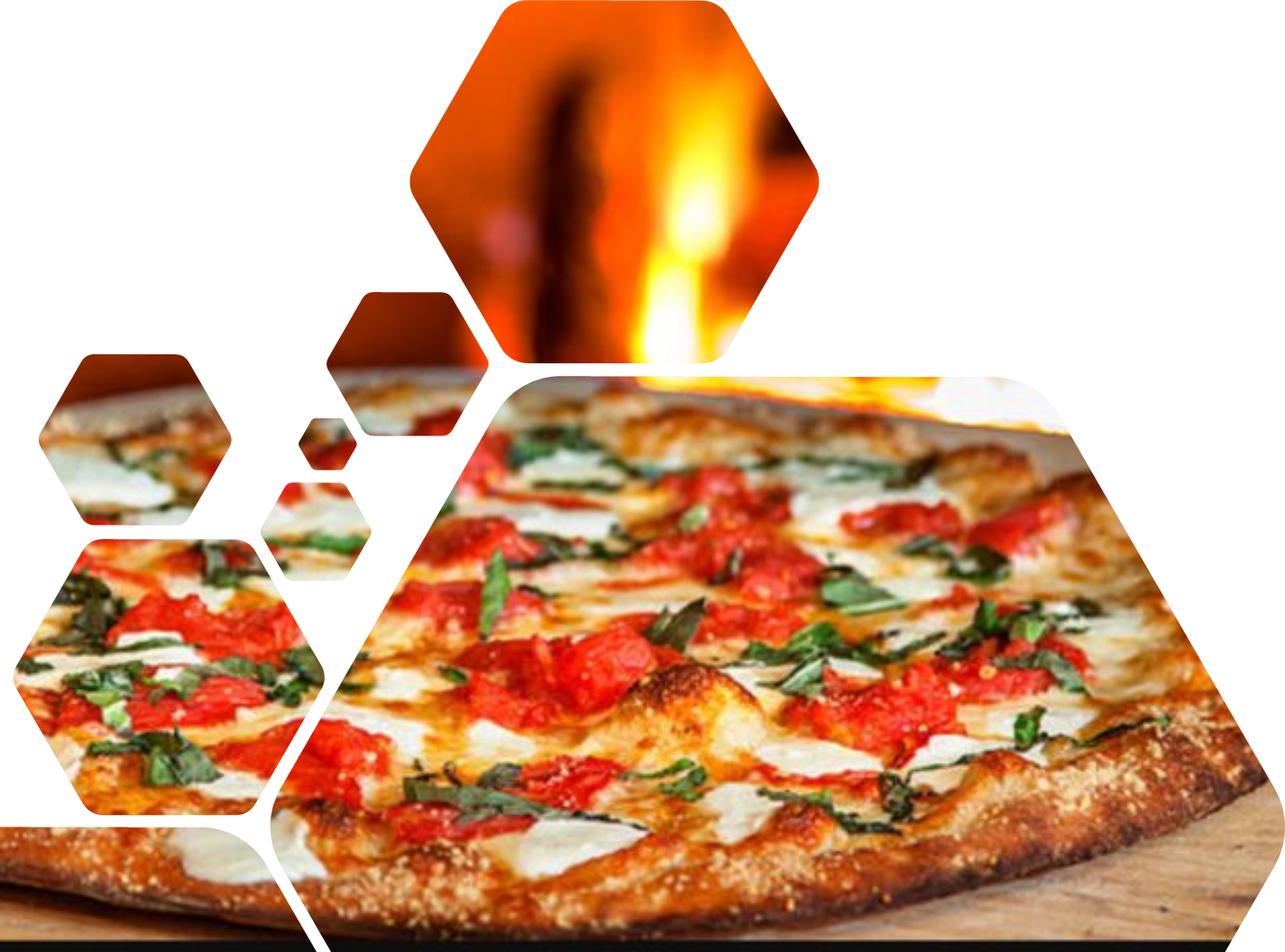 Chinese RestaurantYou don’t need to travel abroad to Far East because in our restaurant you can go to China even if you are still here. Daily from 19:00 till 21:00 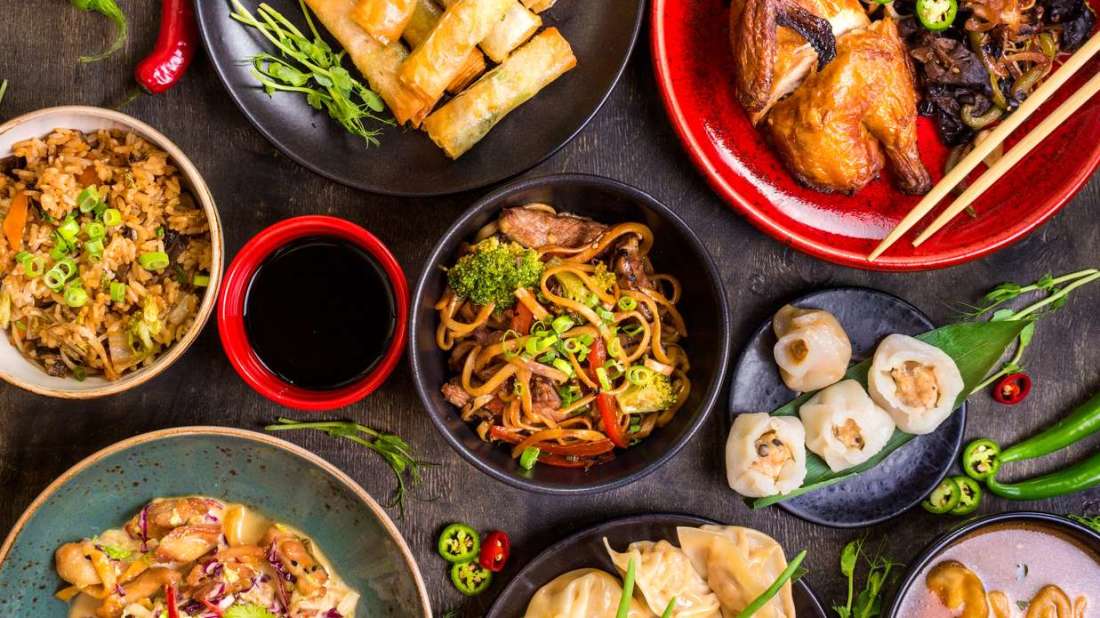 Seafood RestaurantEnjoy the taste of the sea with our authentic seafood restaurant. Daily from 19:00 till 21:00 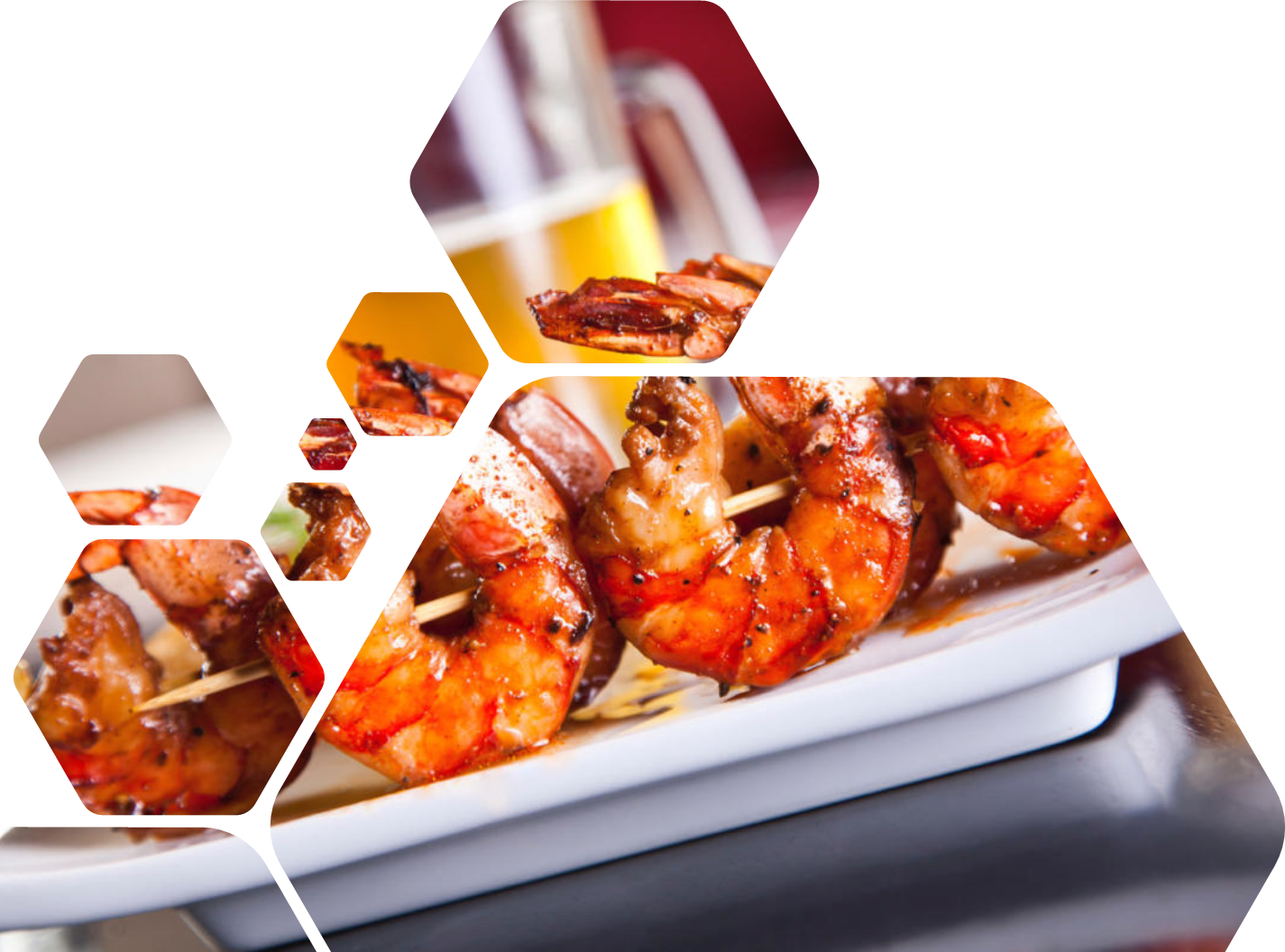 ALL INCLUSIVE Other A-la Carte Restaurants reservation are required a day in advance through the reservation desk in the lobby (7 DAYS MIN.M)The Extra: In Case of food allergies contact the restaurant chef.Check out time 12:00 noon. Staying in the room after 12:00 noon is possible according to the hotel availability, and will be against an extra charge, please contact reception to arrange all necessary details. Any damage found in the guest’s room will be charged and must be settled before departure. Attention! Please return your room key& towel cards to the reception by 12.00 noon. In case you lose either Beach Towel or Beach Towel Card, you will be charged 100 LE.Animation Day Programs: from 10:00 till 13:30 and from 15:00 till 17:00 (Sport activities and kids club) Kids Club – 10:00 till 13:00 / 15:00 till 17:00Animation Evening Programs: -Mini disco and kid’s cinema: 19:30 -21:30 Hrs. (Dockers’ Bar) at the lobby.-Show Time:    21:30 till 23:00 in the Dockers Bar-Disco (Adults): 23:00 till 02:00 In the Dockers Bar.Activities: GYM 08:00 - 20:00 Hrs.Tennis court is free 1 hour per day, without equipment's.Aqua Park: 10:00 – 12:00 & 13:00 -16:00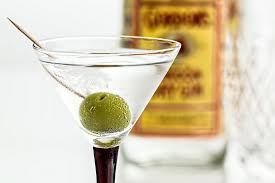 Free Ice-cream In LAGOON POOL BAR 14:00-16:00Room Mini Bar: provided daily with two big bottles of mineral water.Medical Service: The hotel doctor is available 24 Hrs.Dress Code: As a courtesy to other hotel guests a proper dress code should be respected.Please utilize the safe box located inside your room or in the reception (free of charge). Do not leave your personal things outside your room/terrace/balcony! The hotel management will not be responsible for any loss. Lost Safe Box Key: In case you lose your safe deposit box key, you will be charged the amount of 1200 LE.Guest room linen: Kindly leave hotel Towels, Pillows & Blankets in the room while going on excursions in order to keep it in good state for usage. Special pillows for excursions are available at Reception (free of charge).-Dear Guest prior to low season in Winter You have to open the hot water tap for 10 minutes before usage OTHER ACTIVITIESIndoor swimming poolTable TennisAnimation Team ProgramKayakingDiving centerSauna and steam BathPrivate MarinaSailingBeach Buggy safarisSea TripsGolf Courses ( nearby )Horseback RidingWater SkiingMini Golf Courses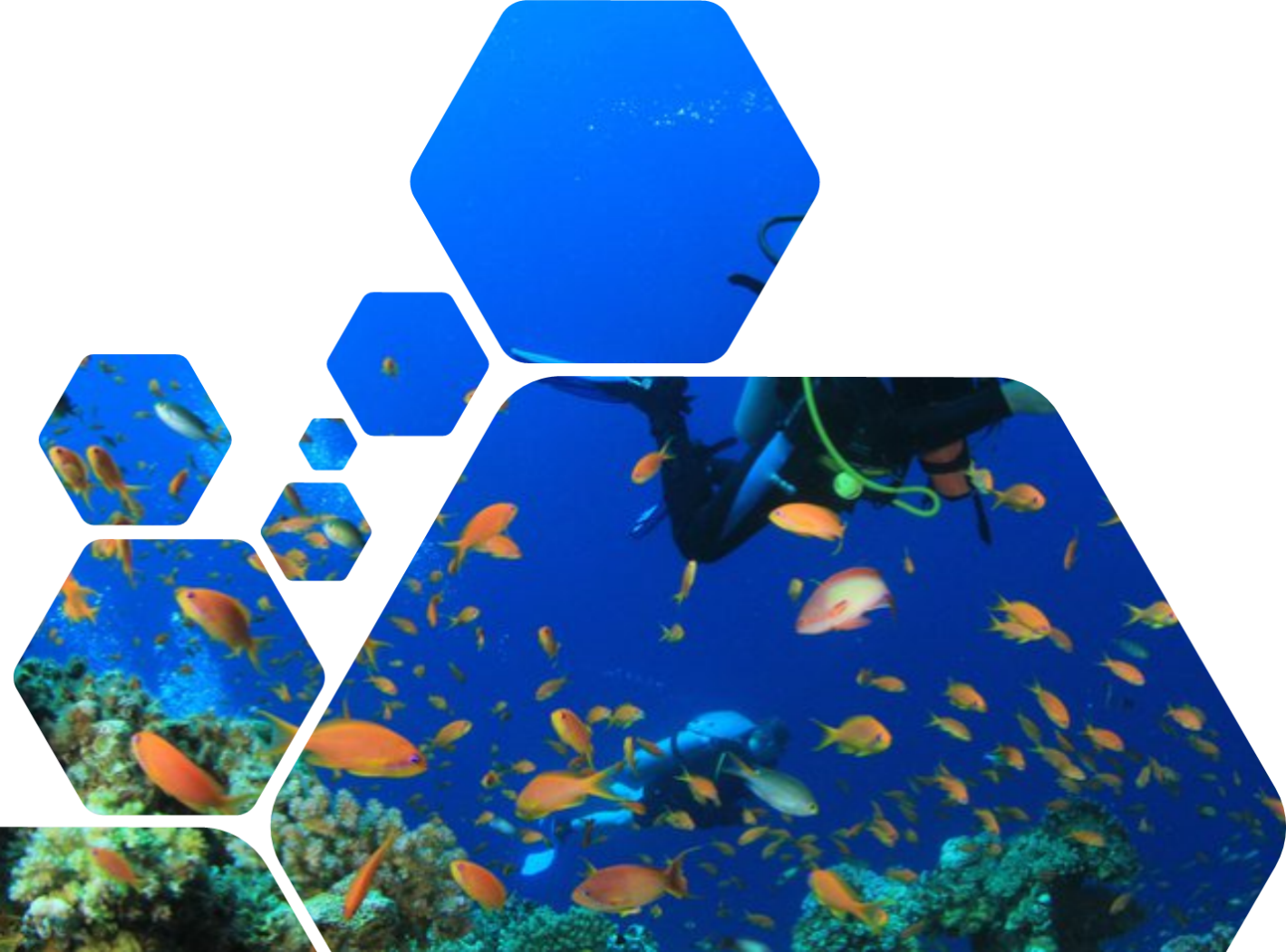 Game Room IncludedDesert SafarisMountains ExcursionsSpa Center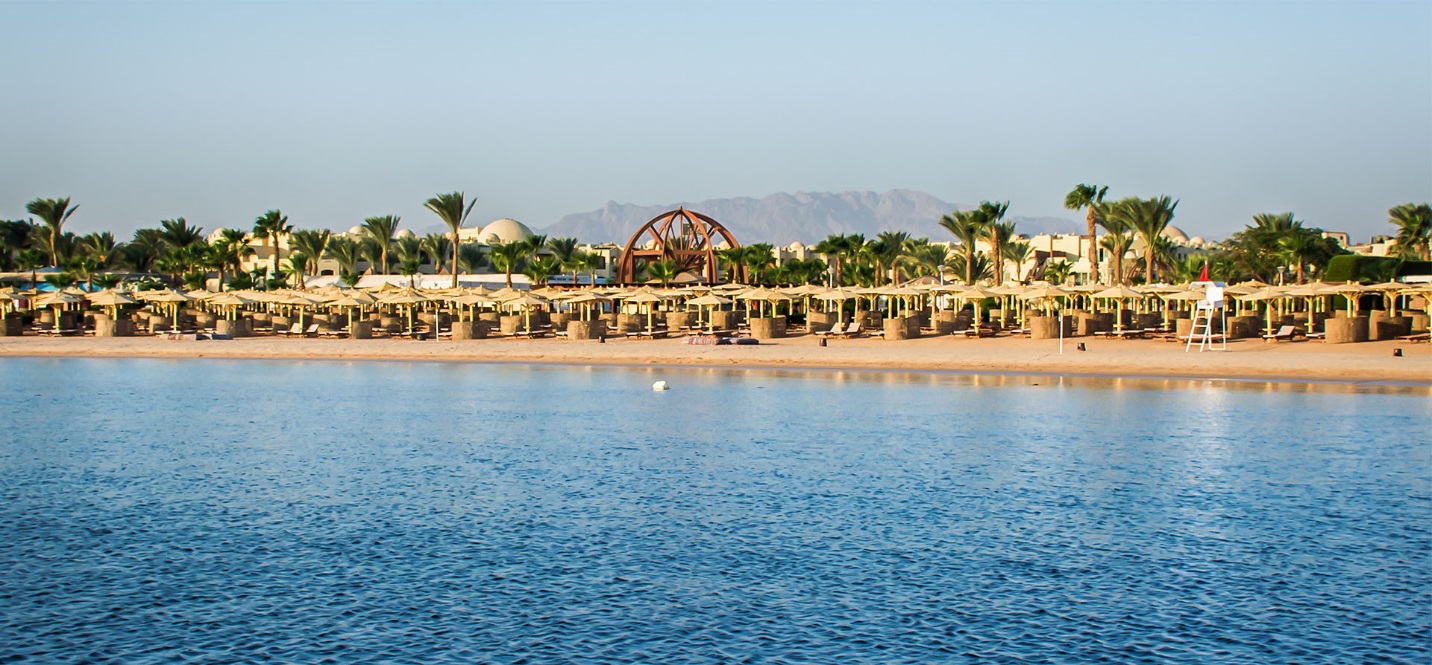 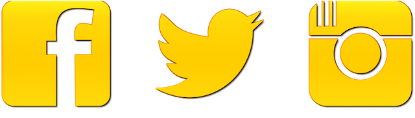 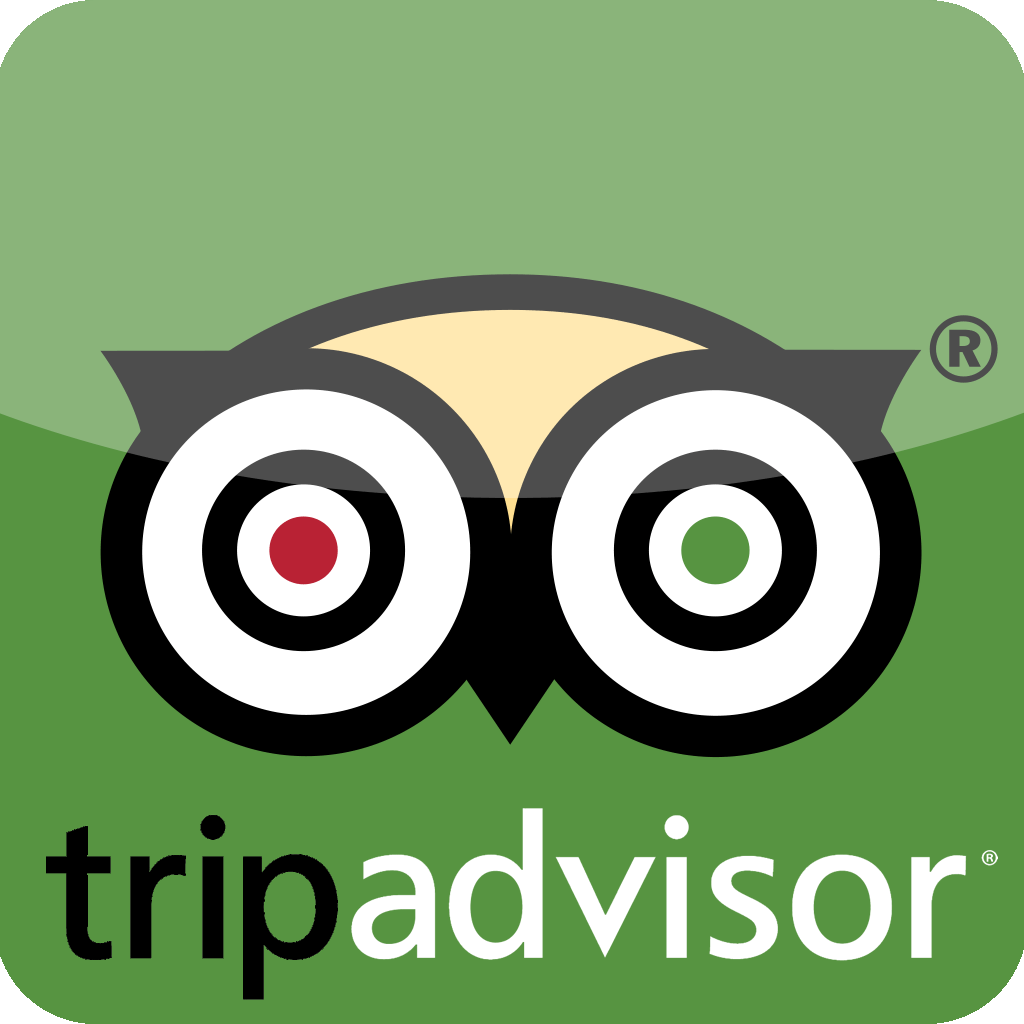 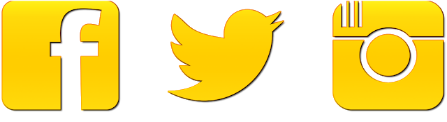 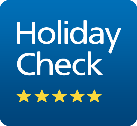 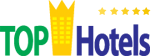 